МИНИСТЕРСТВО ПРОСВЕЩЕНИЯ РОССИЙСКОЙ ФЕДЕРАЦИИ‌Министерство образования Красноярского края‌‌ ‌УО Администрация Иланского района Красноярского края‌​МБОУ "Новониколаевская СОШ № 9"‌ Рабочая программаучебного предметаФизическая культура8-9 классыс. Новониколаевка Иланский район Красноярский край 2023 г.ПОЯСНИТЕЛЬНАЯ ЗАПИСКАРабочая программа по «Физической культуре» для основной школы (далее – Рабочая программа) составлена в  соответствии  с:-требованиями  федерального  государственного образовательного стандарта основного общего образования (ФГОСООО);- требованиями к результатам  освоения основной образовательной программы (личностным, метапредметным, предметным);- основными подходами к развитию универсальных учебных действий (УУД) для основного общего образования;- основной образовательной программой основного общего образования МБОУ «Новониколаевская СОШ №9» на 2023 – 2024уч.г.Рабочая программа  разработана на основе:- примерной программы по «Физической культуре» основного общего образования,-авторской программы по «Физической культуре» В.И.Лях, издательство Москва «Просвещение»  2021г.,Программы для общеобразовательных учреждений. Физическая культура 8-9 классы. «Просвещение»  2021г.,Рабочая программа ориентирована на использование учебников (УМК В.И.Лях):Физическая культура 8-9 классы В.И.Лях, издательство Москва «Просвещение»  2021г.Отличительных особенности рабочей  программы по сравнению с авторской программой нет.В учебном плане основной школы Физическая культура представлена как базовый курс в 8-9 классах:в 8-9 классах - 2ч. в неделю.Промежуточная аттестация в рамках  особой оценочной процедуры проводится в форме сдачи контрольных нормативов.ПЛАНИРУЕМЫЕ РЕЗУЛЬТАТЫ ОСВОЕНИЯ УЧЕБНОГО ПРЕДМЕТАПланируемые результаты освоения обучающимися основной образовательной программы основного общего образования уточняют и конкретизируют общее понимание личностных, метапредметных и предметных результатов как с позиции организации их достижения в образовательном процессе, так и с позиции оценки достижения этих результатов.ЛИЧНОСТНЫЕ РЕЗУЛЬТАТЫ:1) воспитание российской гражданской идентичности: патриотизма, уважения к Отечеству, прошлое и настоящее многонационального народа России; осознание своей этнической принадлежности, знание истории, языка, культуры своего народа, своего края, основ культурного наследия народов России и человечества; усвоение гуманистических, демократических и традиционных ценностей многонационального российского общества; воспитание чувства ответственности и долга перед Родиной;2) формирование ответственного отношения к учению, готовности и способности обучающихся к саморазвитию и самообразованию на основе мотивации к обучению и познанию, осознанному выбору и построению дальнейшей индивидуальной траектории образования на базе ориентировки в мире профессий и профессиональных предпочтений с учетом устойчивых познавательных интересов, а также на основе формирования уважительного отношения к труду, развития опыта участия в социально значимом труде;3) формирование целостного мировоззрения, соответствующего современному уровню развития науки и общественной практики, учитывающего социальное, культурное, языковое, духовное многообразие современного мира;4) формирование осознанного, уважительного и доброжелательного отношения к другому человеку, его мнению, мировоззрению, культуре, языку, вере, гражданской позиции, к истории, культуре, религии, традициям, языкам, ценностям народов России и народов мира; готовности и способности вести диалог с другими людьми и достигать в нем взаимопонимания;5) освоение социальных норм, правил поведения, ролей и форм социальной жизни в группах и сообществах, включая взрослые и социальные сообщества; участие в школьном самоуправлении и общественной жизни в пределах возрастных компетенций с учетом региональных, этнокультурных, социальных и экономических особенностей;6) развитие морального сознания и компетентности в решении моральных проблем на основе личностного выбора, формирование нравственных чувств и нравственного поведения, осознанного и ответственного отношения к собственным поступкам;7) формирование коммуникативной компетентности в общении и сотрудничестве со сверстниками, детьми старшего и младшего возраста, взрослыми в процессе образовательной, общественно полезной, учебно-исследовательской, творческой и других видов деятельности;8) формирование ценности здорового и безопасного образа жизни; усвоение правил индивидуального и коллективного безопасного поведения в чрезвычайных ситуациях, угрожающих жизни и здоровью людей, правил поведения на транспорте и на дорогах;9) формирование основ экологической культуры, соответствующей современному уровню экологического мышления, развитие опыта экологически ориентированной рефлексивно-оценочной и практической деятельности в жизненных ситуациях;10) осознание значения семьи в жизни человека и общества, принятие ценности семейной жизни, уважительное и заботливое отношение к членам своей семьи;11) развитие эстетического сознания через освоение художественного наследия народов России и мира, творческой деятельности эстетического характера.МЕТАПРЕДМЕТНЫЕ РЕЗУЛЬТАТЫ:1) умение самостоятельно определять цели своего обучения, ставить и формулировать для себя новые задачи в учебе и познавательной деятельности, развивать мотивы и интересы своей познавательной деятельности;2) умение самостоятельно планировать пути достижения целей, в том числе альтернативные, осознанно выбирать наиболее эффективные способы решения учебных и познавательных задач;3) умение соотносить свои действия с планируемыми результатами, осуществлять контроль своей деятельности в процессе достижения результата, определять способы действий в рамках предложенных условий и требований, корректировать свои действия в соответствии с изменяющейся ситуацией;4) умение оценивать правильность выполнения учебной задачи, собственные возможности ее решения;5) владение основами самоконтроля, самооценки, принятия решений и осуществления осознанного выбора в учебной и познавательной деятельности;6) умение определять понятия, создавать обобщения, устанавливать аналогии, классифицировать, самостоятельно выбирать основания и критерии для классификации, устанавливать причинно-следственные связи, строить логическое рассуждение, умозаключение (индуктивное, дедуктивное и по аналогии) и делать выводы;7) умение создавать, применять и преобразовывать знаки и символы, модели и схемы для решения учебных и познавательных задач;8) смысловое чтение;9) умение организовывать учебное сотрудничество и совместную деятельность с учителем и сверстниками; работать индивидуально и в группе: находить общее решение и разрешать конфликты на основе согласования позиций и учета интересов; формулировать, аргументировать и отстаивать свое мнение;10) умение осознанно использовать речевые средства в соответствии с задачей коммуникации для выражения своих чувств, мыслей и потребностей; планирования и регуляции своей деятельности; владение устной и письменной речью, монологической контекстной речью;11) формирование и развитие компетентности в области использования информационно-коммуникационных технологий (далее - ИКТ компетенции); развитие мотивации к овладению культурой активного пользования словарями и другими поисковыми системами;12) формирование и развитие экологического мышления, умение применять его в познавательной, коммуникативной, социальной практике и профессиональной ориентации.ПРЕДМЕТНЫЕ РЕЗУЛЬТАТЫ:понимание роли и значения физической культуры в формировании личностных качеств, в активном включении в ЗОЖ, укреплении и сохранении индивидуального здоровья;овладение системой знаний о физическом совершенствовании человека, умение отбирать физические упражнения и регулировать физические нагрузки для самостоятельных систематических занятий с различной функциональной направленностью (оздоровительной, тренировочной, коррекционной) с учетом индивидуальных возможностей и особенностей организма;приобретение опыта организации самостоятельных систематических занятий физической культурой с соблюдением правил техники безопасности и профилактики травматизма; освоение умения оказывать первую помощь при легких травмах;расширение опыта организации и мониторинга физического развития и физической подготовленности; формирование умения вести наблюдение за динамикой своего развития и своих основных физических качеств: оценивать текущее состояние организма и определять тренирующее воздействие на него занятий физической культурой посредством использования стандартных физических нагрузок и функциональных проб, определять индивидуальные режимы физической нагрузки, контролировать направленность ее воздействия на организм во время самостоятельных занятий физическими упражнениями с разной целевой ориентацией;формирование умение выполнять комплексы общеразвивающих, оздоровительных и корригирующих упражнений, учитывающих индивидуальные способности и особенности, состояние здоровья и режим учебной деятельности;овладение основами технических действий, приемами и физическими упражнениями из базовых видов спорта, умение использовать их в разнообразных формах игровой и соревновательной деятельности; расширение двигательного опыта за счет упражнений, ориентированных на развитие основных физических качеств, повышение функциональных возможностей основных систем организма.По окончании основной школы учащийся должен показать уровень физической подготовленности не ниже результатов, приведенных в разделе «Демонстрировать», что соответствует обязательному минимуму содержания образования.Демонстрировать:8-9 КЛАССЗнания о физической культуре. История физической культуры. Олимпийские игры древности. Возрождение Олимпийских игр и олимпийского движения. История зарождения олимпийского движения в России. Олимпийское движение в России (СССР). Выдающиеся достижения отечественных спортсменов на Олимпийских играх. Характеристика видов спорта, входящих в программу Олимпийских игр. Физическая культура в современном обществе. Организация и проведение пеших туристских походов. Требования к технике безопасности и бережному отношению к природе (экологические требования). Физическая культура (основные понятия). Физическое развитие человека. Физическая подготовка и ее связь с укреплением здоровья, развитием физических качеств. Организация и планирование самостоятельных занятий по развитию физических качеств. Техническая подготовка. Техника движений и ее основные показатели. Всестороннее и гармоничное физическое развитие. Спортивная подготовка. Здоровье и здоровый образ жизни. Концепция честного спорта. Профессионально-прикладная физическая подготовка. Физическая культура человека. Режим дня и его основное содержание. Заливание организма. Правила безопасности и гигиенические требования. Влияние занятий физической культурой на формирование положительных качеств личности. Проведение самостоятельных занятий по коррекции осанки и телосложения. Восстановительный массаж. Проведение банных процедур. Первая помощь во время занятий физической культурой и спортом. Способы двигательной (физкультурной) деятельности.Организация и проведение самостоятельных занятий физической культурой. Подготовка к занятиям физической культурой. Выбор упражнений и составление индивидуальных комплексов для утренней зарядки, физкультминуток и физкультпауз (подвижных перемен). Планирование занятий физической подготовкой. Проведение самостоятельных занятий прикладной физической подготовкой. Организация досуга средствами физической культуры. Оценка эффективности занятий физической культурой. Самонаблюдение и самоконтроль. Оценка эффективности занятий физкультурно-оздоровительной деятельностью. Оценка техники движений, способы выявления и устранения ошибок в технике выполнения упражнений (технических ошибок). Измерение резервов организма и состояния здоровья с помощью функциональных проб. Физическое совершенствование.Физкультурно-оздоровительная деятельность. Оздоровительные формы занятий в режиме учебного дня и учебной недели. Комплексы упражнений для оздоровительных форм занятий физической культурой.Спортивно-оздоровительная деятельность с общеразвивающей направленностью. Гимнастика с основами акробатики. Организующие команды и приемы. Акробатические упражнения и комбинации. Опорные прыжки. Упражнения и комбинации на гимнастическом бревне (девочки). Упражнения и комбинации на гимнастической перекладине (мальчики). Легкая атлетика. Беговые упражнения. Прыжковые упражнения. Метание малого мяча. Лыжные гонки. Передвижение на лыжах. Спортивные игры: волейбол, баскетбол.Упражнения общеразвивающей направленности. Общефизическая подготовка. Гимнастика с основами акробатики. Развитие гибкости, координации движений, силы, выносливости. Легкая атлетика. Развитие выносливости, силы, быстроты, координации движений. Лыжная подготовка (лыжные гонки). Развитие выносливости, силы, координации движений, быстроты. Баскетбол и волейбол. Развитие быстроты, силы, выносливости, координации движений. ТЕМАТИЧЕСКОЕ ПЛАНИРОВАНИЕ  с указанием количества часов, отводимых на изучение каждой темы 8-9 классПриложение 1КАЛЕНДАРНО – ТЕМАТИЧЕСКИЙ ПЛАН 8 классПриложение 2КАЛЕНДАРНО – ТЕМАТИЧЕСКИЙ ПЛАН 9 классПриложение 3ФОРМЫ ОРГАНИЗАЦИИ УЧЕБНЫХ ЗАНЯТИЙУрочные формы: теоретические занятия, практические занятия.8 класс	Неурочныеформы:ФОРМЫ ОРГАНИЗАЦИИ УЧЕБНЫХ ЗАНЯТИЙУрочные формы: теоретические занятия, практические занятия.9 класс	Неурочныеформы:Оснащенность образовательного процесса учебным оборудованием для выполнения практических видов занятий, работ по физической культуре8-9 классКРИТЕРИИ И НОРМЫ ОЦЕНКИ ЗНАНИЙ ОБУЧАЮЩИХСЯ8 классТесты для выполнения контрольных нормативовКРИТЕРИИ И НОРМЫ ОЦЕНКИ ЗНАНИЙ ОБУЧАЮЩИХСЯ9 классТесты для выполнения контрольных нормативовРАССМОТРЕНОШМО "Искусство и культура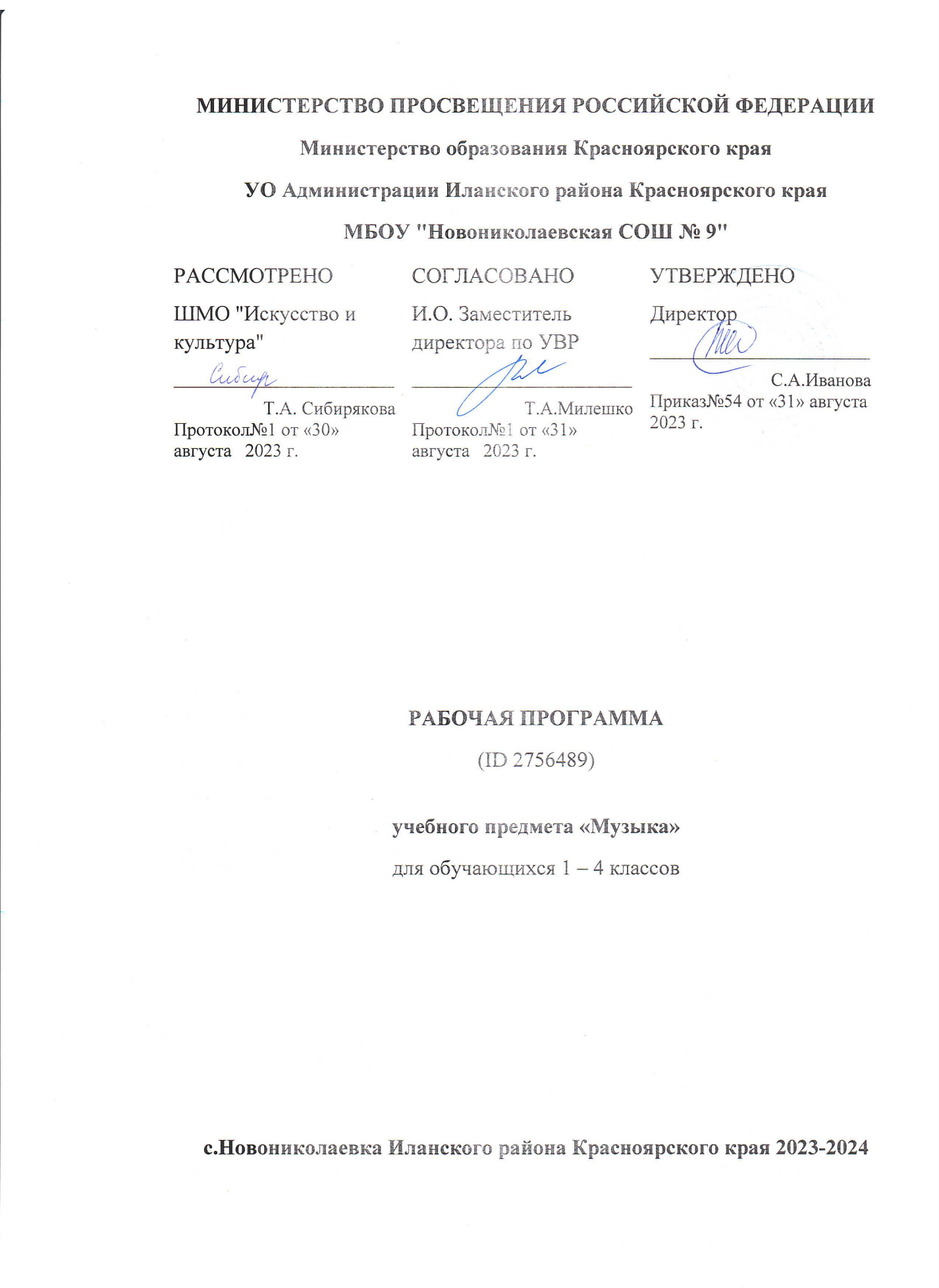 Т.А.СибиряковаПротокол №1 от «30» августа   2023 г.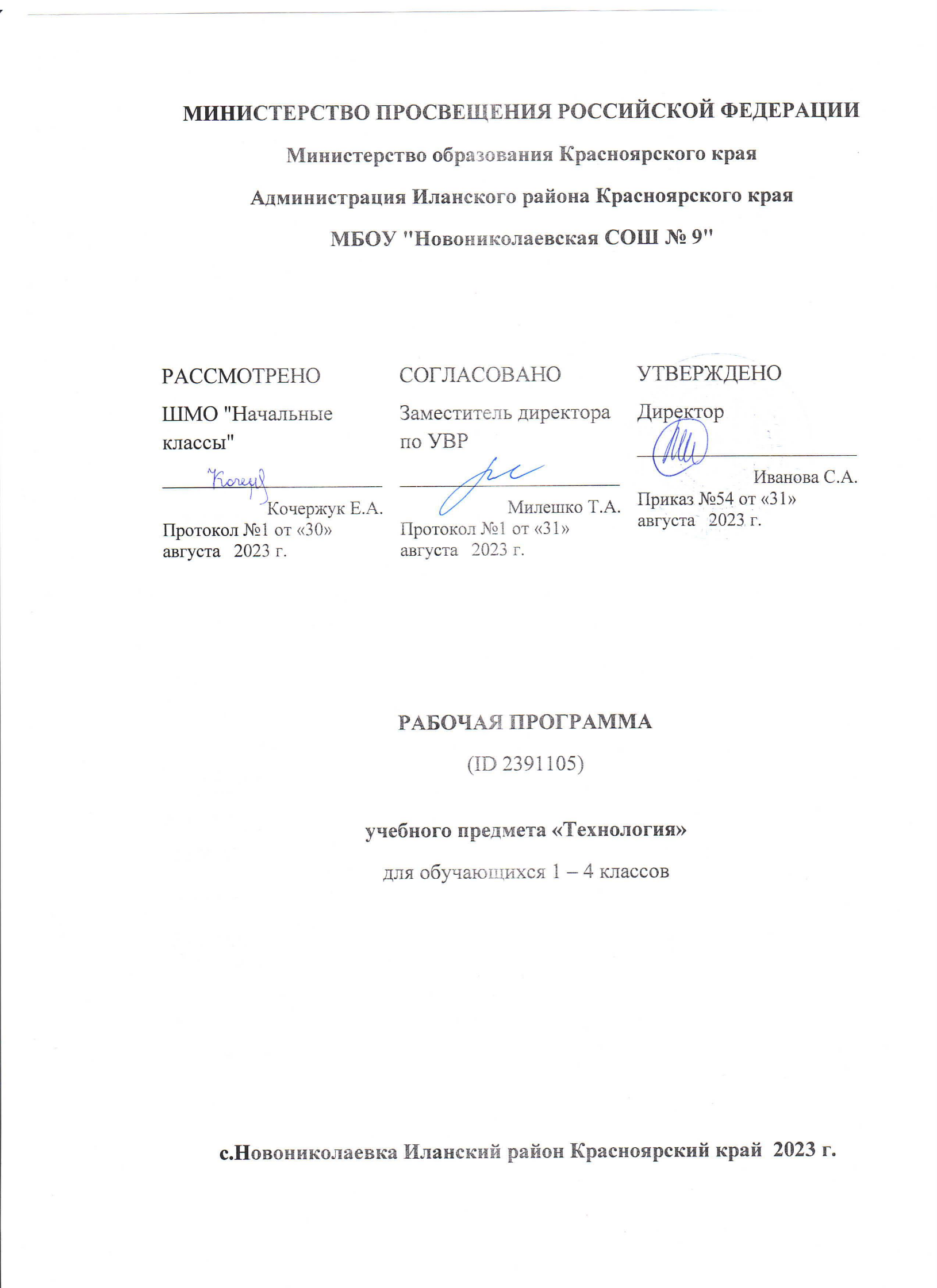 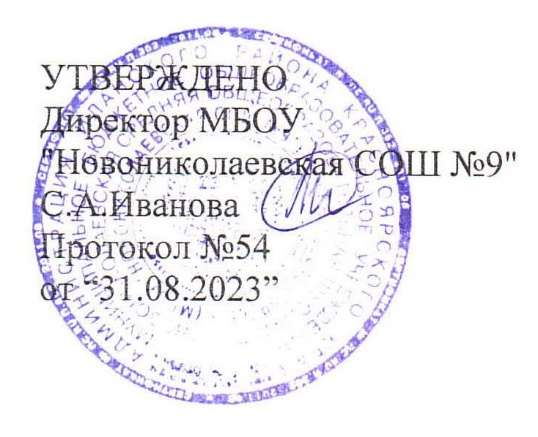 Физические способностиФизические упражненияМальчики Девочки Скоростные Бег  с высокого старта с опорой на руку, с9,210,2Силовые Лазание по канату на расстояние , сПрыжок в длину с места, смПоднимание туловища из положения лежа на спине, руки за головой, кол-во раз12180--16518К выносливостиКроссовый бег Передвижение на лыжах 8 мин 50 с16 мин 30 с10 мин 20 с21 мин 00 сК координацииПоследовательное выполнение пяти кувырков, сБросок малого мяча в стандартную мишень, м10,012,014,010,0№Наименование разделов  (тем)Количество часов1Легкая атлетика162Спортивные игры203Гимнастика с элементами акробатики124Лыжная подготовка20Итого:68№урокаТема урокаВиды  контроляДатаКорр. датыI.Легкая атлетика.91.Правила  Т.Б. на уроках легкой атлетики. Возрастные особенности организма.Вводный2.Стартовый разгон в беге 60 -30м. Высокий старт. Финиширование.Контрольный 3.Бег на 400м. Стартовый разгон, финиширование.Текущий4.Преодоление полосы препятствий в скоростном темпе до 300м.Текущий 5.Прыжок в длину с места (см.).  Метание мяча  с трех шагов на дальность.Контрольный6.Роль опорно-двигательного аппарата в физ.упражнений. Упражнения на координацию.Текущий 7.Бег 1500м. без учета времени в умеренном темпе на выносливость.Контрольный8.Бег с препятствием. Передача эстафетной палочки, расстояние на 200-300м.Текущий9.Прыжки в высоту с разбега способом «перешагивания». Челночный бег 3х10м.КонтрольныйII.Гимнастика с элементами акробатики.810.Т.Б. История и значение гимнастики. Команды «Прямо!» повороты в движении направо, налево.Текущий11.Лазание по канату. Опорные прыжки через козла (м) высота 115см. (д) 110см.Текущий12.Комплекс круговой  тренировки. Висы и упоры на высокой перекладине.Текущий13Гимнастика с элементами акробатики. Кувырки вперед, назад.Текущий14.Комплекс утренней гимнастики с предметом и без предмета.Текущий15.Наклоны из положения стоя, сидя развитие гибкости. Мост из положения лежа.Контрольный 16.Висы на высокой перекладине (м) на низкой (д).ОРУ на месте.Текущий17.Длинный кувырок. Упражнения на гимнастической  скамейке. ТекущийIII.Спортивные игры баскетбол, волейбол.1518.История и значения баскетбола и волейбола. Основные правила игр. Т.Б.Текущий19.Стойки и передвижения игрока на площадке. Передача мяча над собой во встречных колоннах.Текущий20.Нижняя прямая подача мяча.Игра по упрощенным правилам.Текущий21.Прием подачи мяча снизу двумя руками.Текущий22.Отбивание мяча кулаком через сетку.Текущий23.Техника приема и передач у сетки.Работа в парах у сетки. Отработка верхнего паса.Текущий24.Многократные передачи мяча над собой.Прием  верхней подачи. Прямая нижняя подача.Контрольный25.Учебная игра в волейбол. Верхняя подача мяча.Текущий26.Баскетбол. Бег с изменением направления и скорости с выходом для получения мяча.Текущий27.Передача мяча одной рукой от плеча в парах.Текущий28.Передача мяча двумя руками с отскоком от пола.Текущий29.Передача мяча при встречном движении.Текущий30.Ведение мяча с изменением направления и обводка препятствий.Текущий31.Бросок мяча одной рукой от головы в движении. Штрафной бросок.Текущий32.Вырывания и выбивание мяча из рук противника. Держание игрока с мячом. Учебная игра «Челнок».ТекущийIV.Лыжная подготовка. 2-полугодие2033.Теоретические сведения по лыжной подготовке  двигательный режим. Подбор инвентаря.Текущий34.Совершенствование одновременного бесшажного хода. Отрезок 5-6р. по120-150м.Текущий35.Сочетание работы рук и ног в одновременном одношажном ходе.Текущий36Преодоление дистанции на 3-5км. Попеременный двухшажный  ход.Текущий37.Одновременный одношажный ход (стартовый вариант).Текущий38.Пробегание дистанции 1км (д), 2км (м).торможение «упором» у намеченного участка.Текущий39.Сочетание работы рук и ног в одновременном полуконьковом ходе.Текущий40.Гонка на выбывание. Отрезок 400-500м.Текущий41.Сочетание работы рук и ног в одновременном полуконьковом ходе. Торможение «плугом».Текущий 42.Забегание «елочкой» в крутой подъем 4-5р. по 20-35м.Текущий43.Сочетание работы рук и ног в одновременном двухшажном коньковом ходе.Текущий44.Скоростноепробегание отрезков 5-6р. по 280-300м. (при ЧСС 170-180 уд/мин.)Контрольный45.Работа рук в одновременном двухшажном ходе. Поворот торможение «плугом».Текущий46.Гонка на 2км.(д), 3км.(м). классическим стилем.Текущий47Работа ног, посадка в одновременном двухшажном коньковом ходе. Поворот торможение «плугом»Текущий48.Переход с попеременнодвухшажногона одновременный двухшажный ход через 1 шаг.Текущий 49.Одновременный двухшажный ход.Текущий 50Игры «биатлон» отрезок 500м. Поворот «плугом».Текущий51Прокат свободным стилем (разминочный круг).Текущий52Гонка на 2км. (д), 3км. (м) с использованием конькового хода.Текущий V.Гимнастика с элементами акробатики.453Правила страховки во время выполнения упражнений. Подъем в сед ноги врозь.Текущий54Опорные прыжки. (м) согнув ноги, высота 110-115см. (д) прыжок боком с поворотом 90г. 110см.Текущий55Длинный кувырок, стойка на голове (м). Мост и поворот в упор на одном колене (д).Текущий56Наклоны вперед сидя см., и стоя на скамейке.КонтрольныйVI.Спортивные игры баскетбол.557Передачи мяча разными способами в движении парами с сопротивлением.Текущий 58Штрафной бросок. Учебная игра «Челнок» по 2-5 игроков.Текущий 59Вырывание и выбивание мяча у соперника двумя руками.Текущий60Держание игрока с мячом, при передачах сохраняя дистанцию 1-1,5м.Текущий61Передача мяча в движении с последующим броском в корзину.Текущий VII.Легкая атлетика.762Т.Б. на уроках легкой атлетики. Бег на короткие и средние дистанции.Текущий 63Прыжок в длину с места, см., передача эстафетной палочки.Текущий64Низкий старт бег 30-40м. Эстафетный бег.Контрольный 65Бег 60м. Челночный бег 3х10м.Текущий66Бег с ускорением до 80м, и скоростной бег до 70м.Контрольный67История возникновения спорта. Техника прыжка в высоту Текущий 68Бег 1500м. Тестирование на выносливость.ТекущийИтого:68№урокаТема урокаДата Корр. датыВиды  контроляI. Легкая атлетика.               1-полугодие91.Т.Б. на уроке легкой атлетики. Длительный бег до1км.Вводный2.Прыжок в длину с места . Эстафетный бег с высокого старта.Текущий3.Техника спринтерского бега 60м. Челночный бег 3х10м .Контрольный4.Бег на дистанцию 30-60м. высокий старт. Олимпийские игры.Текущий5.Бег на дистанцию 2000м. в равномерном темпе. Развитие выносливости.Текущий6.  Прыжок в длину с разбега способом «прогнувшись». Бег 30м.Контрольный7. Прыжок в длину с разбега способом «ножницы».Зарождение современной легкой атлетики.              Текущий8.Прыжок в высоту с разбега способом «перешагивания» разбег 7-8 шагов.Текущий9.Низкий старт, стартовый разгон 30-60м. спринтерский бег.ТекущийII.Гимнастика с элементами акробатики.810.Т.Б. на уроках гимнастики и ее значение. Строевые упражнения.текущий11.Упражнение на гимнастической скамейке. Развитие силовых способностей.Текущий12.Освоение акробатических упражнений. Кувырки вперед два слитно.Текущий13.Висы и упоры на высокой (ю.) и низкой перекладине (д.).Контрольный14.Опорные прыжки через козла высота 115 см. Лазание по канату. Текущий15.Наклоны с положении стоя, сидя. Мост из положения лежа на спине.Контрольный 16.Переход шагом с места на ходьбу в шеренге.Текущий 17.Подъем переворотом силой (м), подъем переворотом махом (д). ТекущийIII.Спортивные игры баскетбол, волейбол.1518.Волейбол. Совершенствование навыков приема и передач мяча сверху двумя руками.Текущий19.Изучение индивидуально-тактических действий в зоне. Блокирование.Текущий20.Обучение нападающему удару.Самоконтроль при занятиях Ф.У.Текущий21Перемещение игрока. Передача мяча сверху двумя руками в прыжке тройками.Текущий22.Передача мяча через сетку в прыжке.Текущий 23.На освоение техники приема и передач мяча в парах верхний пас.Текущий24.Освоение техники подачи мяча. Нижняя прямая подача в парах.  История возникновения развития ф.к.Текущий25.Баскетбол. Т.Б. спортивных игр. Ведение мяча с сопротивлением защитника.Текущий26.На освоение ловли и передачи мяча, двумя руками.Текущий27.Ведения мяча с поворотом со сменой мест.Текущий 28.Освоение индивидуальной техники защиты.Текущий29.Передача в движении тройками со сменой мест.Текущий30Закрепление техники направления мяча при броске в корзину. Персональная защита при игре в баскетбол.Текущий 31Дальнейшее закрепление тактики игры.Текущий32Игра по упрощенным правилам баскетбола.ТекущийIV.Лыжная подготовка.               2-полугодие2033Т.Б. двигательный режим, лыжная подготовка. Подбор инвентаря.Текущий34.Совершенствование одновременного бесшажного хода. Отрезок 5-6р. по 120-150м.Текущий35.Попеременный двухшажный ход (активное отталкивание, прокат).Текущий36Сочетание работы рук и ног в одновременном одношажном ходе (старт) под уклон. Текущий37Одновременный одношажный ход (стартовый вариант).Текущий38Пробегание дистанции 1км. (д), 2км. (м).торможение «упором» у намеченного участка.Текущий39Сочетание работы рук и ног в одновременном полуконьковом ходе.Текущий40Одношажный ход . гонка на выбывание (отрезок 400-500м.)Текущий41Сочетание работы рук и ног в одновременном полуконьковом ходе. Текущий42Торможение «плугом». Забегание «елочкой» в крутой подъем 4-5р. по 25-35м.Текущий43Одновременный ход. Сочетание работы рук и ног в одновременном коньковом ходе.Текущий44Скоростное пробегание отрезков 5-6 р. по 280-300м( ЧСС 170/180 уд/мин.)Текущий45Работа в одновременном коньковом ходе.Текущий46Торможение «плугом», спуск пологий до 100м.Контрольный47Работа ног, посадка в одновременном двухшажном коньковом ходе. Поворот «плугом».Текущий48Переход с попеременногодвухшажного на одновременный двухшажный ход через шаг.Текущий49Одновременный двухшажный коньковый ход.Текущий50Игры «прохождение ворот» (500м.) Поворот «плугом».Текущий51.Гонка на 2км. (д), на 3км. (м) коньковым ходом.Текущий52.Спокойное скольжение классическим стилем на 1км.ТекущийV.Гимнастика с элементами акробатики. Элементы единоборств.453.Т.Б. Лазание по канату с помощью ног. Прыжки через козла. Виды единоборств.Текущий54.Строевые упражнения. Переход  шагом с места на ходьбу в колонне. Приемы борьбы за выгодное положение в единоборстве.Текущий 55.Освоение упоров и висов. Упражнения по овладению приемами страховки. Гигиена борца.Текущий56.Сгибание и разгибание туловища сидя см. Силовые упражнения. Захват рук и туловища.ТекущийVI.Спортивные игры. Баскетбол.557.Первая помощь при травмах. Броски одной и двумя руками в прыжке.Текущий58.Позиционное нападение и личная защита в игровых взаимодействиях 2:2, 3:3, 4:4,5:5, на одну корзину.Текущий59Взаимодействие трех игроков (тройка и малая восьмерка)Текущий60.Бросок мяча из опорного положения с отклонением туловища.Текущий61.Нападение быстрым прорывом (3:2). Совершенствование техники вырывания и выбивания мяча.Текущий VIIЛегкая атлетика.762.Т.Б. личная гигиена в процессе занятий ф.у. Бег с низкого старта на 60м.Текущий63.Промежуточная аттестация в форме сдачи контрольных нормативов.Контрольный 64.Самоконтроль при занятиях ф.у. Челночный бег 3х10м.Текущий65.Прыжок в длину с места. Эстафетный бег.Текущий 66.Передача эстафетной палочки 4х100м.Текущий 67Развитие выносливости посредством длительного бега 2000м.(ю), 1000м. (д).Контрольный68.Метание гранаты 500гр. вдаль в коридоре 10м. с разбега.ТекущийИтого:68№ТемаДатаКорр.датыФормапроведения1Бег с ускорением на 30м. Соревнование2Прыжок в длину с места.Доклад3Общеразвивающие упражнения в парах.Игровыеупражнения4Опорные прыжки, прыжки со скакалкой. Преодолениепрепятствий5Перемещение игрока по номерам.Соревнование 6Игра по упрощенным правилам в волейбол.Игровой7Прямой нападающий удар после подбрасывания мяча партнером.Игровыеупражнения8Передача мяча  двумя руками от груди с места и в движении шагомИгровой9Прохождение дистанции . Подъем «елочкой»..Экскурсия10Передвижение  по дистанции 1км на время.Соревнование 11Прохождение дистанции 2км (м), 1км (д) по пересеченной местности.Экскурсия12Прохождение дистанции .Путешествие13Обучение комбинации, ведение мяча два шага бросок по корзинеИгровой14Развитие выносливости. Бег 1000м.СоревнованиеИтого: 14№ТемаДатаКорр.датыФормапроведения1Техника спринтерского бега 60м. Челночный бег 3х10м .Соревнование 2Прыжок в длину с разбега способом «прогнувшись». Бег 30м.Доклад 3Висы и упоры на высокой (ю.) и низкой перекладине (д.).Соревнование4Наклоны с положении стоя, сидя. Мост из положения лежа на спине.Игровые упражнения5Передача мяча через сетку в прыжке.Преодоление препятствий6Освоениеиндивидуальнойтехникизащиты.Игровые упражнения7Игра по упрощенным правилам баскетбола.Игровой 8Торможение «плугом», спуск пологий до 100м.Соревнование9Игры «прохождение ворот» (500м.) Поворот «плугом».Игровой10Гонка на 2км. (д), на 3км. (м) коньковымходом.Соревнование11Спокойное скольжение классическим стилем на 1км.Экскурсия12Промежуточная аттестация в форме сдачи контрольных нормативов.Деловая игра13Прыжок в длину с места. Эстафетныйбег.Преодоление препятствий14Развитие выносливости посредством длительного бега 2000м.(ю), 1000м. (д).СоревнованиеИтого: 14№ТемаНеобходимыйминимум%оснащенн.1Бег с ускорением на 30м. Беговаядорожка, секундомер100,00%2Прыжки в длину с места см. Прыжковаяподготовка.Линейка, мел100,00%3Челночныйбег 3х10м. Секундомер, свисток, кубики100,00%4Наклоны вперед из положения сидя см.Линейка, скамейка100,00%5Подтягивания на высокой и низкой перекладине, упр., в висах и упорах. Перекладинавысокая, низкая100,00%6Передачи мяча над собой. Тоже  через сетку в парах.Волейбольныймяч, сетка100,00%7Прохождение дистанции . Подъем «елочкой».Лыжнаятрасса, лыжныйкомплект100,00%8Передвижение  по дистанции 1км на время. Лыжнаятрасса, лыжныйкомплект100,00%9Ведение мяча в средней и высокой стойке на месте и в движении.Баскетбольныймяч, щит, корзина100,00%10Наклон вперед стоя на скамейке см.Линейка, скамейка100,00%11Прыжки в длину с места см. Линейка, мел100,00%12Челночный бег 3х10 м.  Метание малогомяча на дальность. Кубики, секундомер, малый мяч для метания100,00%№п/пФизическиеспособностиКонтрольныеупражнения (тест)Воз-раст,  летУровень физической подготовленности учащихся, критерии оцениванияУровень физической подготовленности учащихся, критерии оцениванияУровень физической подготовленности учащихся, критерии оцениванияУровень физической подготовленности учащихся, критерии оцениванияУровень физической подготовленности учащихся, критерии оцениванияУровень физической подготовленности учащихся, критерии оценивания№п/пФизическиеспособностиКонтрольныеупражнения (тест)Воз-раст,  летМальчикиМальчикиМальчикиДевочкиДевочкиДевочки№п/пФизическиеспособностиКонтрольныеупражнения (тест)Воз-раст,  лет«3»«4»«5»«3»«4»«5»1Скоростные Бег 30 м, с145,8 и выше5,5-5,14,7 и ниже6,1 и выше5,9-5,44,9 и ниже2Координационные Челночный бег 3х10 м, с149,0 и выше8,7-8,38,0 и ниже9,9 и выше9,4-9,08,6 и ниже3Скоростно-силовыеПрыжок в длину с места, см14160 и ниже180-195210 и выше145 и ниже160-180200 и выше4Выносливость 6-минутный бег, м141050 и ниже1200-13001450 и выше850 и ниже1000-11501250 и выше5Гибкость Наклон вперед из положения сидя, см143 и ниже7-911 и выше7 и ниже12-1420 и выше6СиловыеПодтягивание на высокой перекладине из виса, кол-во раз (мальчики)На низкой перекладине из виса лежа, кол-во раз (девочки)1426-79 и выше5 и ниже13-1517 и выше№п/пФизическиеспособностиКонтрольныеупражнения (тест)Воз-раст,  летУровень физической подготовленности учащихся, критерии оцениванияУровень физической подготовленности учащихся, критерии оцениванияУровень физической подготовленности учащихся, критерии оцениванияУровень физической подготовленности учащихся, критерии оцениванияУровень физической подготовленности учащихся, критерии оцениванияУровень физической подготовленности учащихся, критерии оценивания№п/пФизическиеспособностиКонтрольныеупражнения (тест)Воз-раст,  летМальчикиМальчикиМальчикиДевочкиДевочкиДевочки№п/пФизическиеспособностиКонтрольныеупражнения (тест)Воз-раст,  лет«3»«4»«5»«3»«4»«5»1Скоростные Бег 30 м, с155,5 и выше5,3-4,94,5 и ниже6,0 и выше5,8-5,34,9 и ниже2Координационные Челночный бег 3х10 м, с158,6 и выше8,4-8,07,7 и ниже9,7 и выше9,3-9,88,5 и ниже3Скоростно-силовыеПрыжок в длину с места, см15175 и ниже190-205220 и выше155 и ниже165-185205 и выше4Выносливость 6-минутный бег, м151100 и ниже1250-13501500 и выше900 и ниже1050-12001300 и выше5Гибкость Наклон вперед из положения сидя, см154 и ниже8-1012 и выше7 и ниже12-1420 и выше6СиловыеПодтягивание на высокой перекладине из виса, кол-во раз (мальчики)На низкой перекладине из виса лежа, кол-во раз (девочки)1537-810 и выше5 и ниже12-1316 и выше